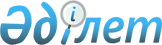 О присвоении наименований улицамРешение акима Кенузекского сельского округа города Атырау Атырауской области от 1 сентября 2023 года № 267
      В соответствии с подпунктом 4) статьи 14 Закона Республики Казахстан "Об административно-территориальном устройстве Республики Казахстан", статьей 37 Закона Республики Казахстан "О местном государственном управлении и самоуправлении в Республике Казахстан", на основании заключения областной ономастической комиссии Атырауской области от 22 июня 2023 года, с учетом мнения населения Кенузекского сельского округа, РЕШИЛ:
      1. Присвоить безымянным улицам микрорайона Өрлеу Кенузекского сельского округа города Атырау следующие наименования:
      1) проезду № 1 – улица Самұрық;
      2) проезду № 2 – улица Қанағат;
      3) улице № 12 – улица Есенбай Әзбергенов.
      2. Присвоить безымянным улицам микрорайона Қайнар Кенузекского сельского округа города Атырау следующие наименования:
      1) улице № 13 – улица Берке хан;
      2) улице № 16 – улица Казбек би;
      3) улице № 22 –улица Қажымұхан;
      4) улице № 24 – улица Бораш Боқыбаев;
      5) улице № 26 – улица Мұхамеджан Тынышбайұлы;
      6) улице № 32 – улица Әжіғали Өтеғалиев.
      3. Контроль за исполнением настоящего решения оставляю за собой.
      4. Настоящее решение вводится в действие по истечении десяти календарных дней после дня его первого официального опубликования.
					© 2012. РГП на ПХВ «Институт законодательства и правовой информации Республики Казахстан» Министерства юстиции Республики Казахстан
				
      Аким Кенузекского сельского округа

Е. Утешкалиев
